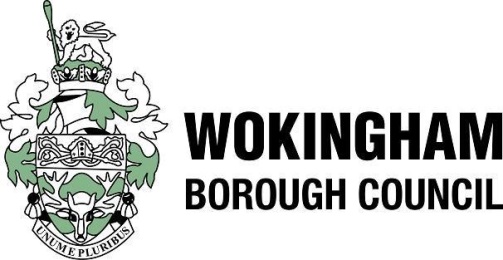 INVITATION TO TENDERfor the provision ofADULT SOCIAL CARE PREVENTION SERVICES: Universal Carers Support and GuidanceforWokingham Borough CouncilDate of Issue: 05/12/2022InstructionsInterpretation The definitions in this section apply in this Invitation to Tender (ITT):Agreement: means an agreement to be entered into on behalf of the Council and by one or more tenderers for the provision of all or part of the Services.Authority / Council / We / WBC: means Wokingham Borough Council. Evaluation Criteria: means the evaluation criteria set out in Section 10.ProContract Portal: the web-portal where WBC publishes all tender opportunities procured electronically via the ProContract e-procurement software.  Selection Questionnaire (SQ): means the Standard Selection Questionnaire template, developed by the Crown Commercial Service.Services: means the services to be delivered to the Council in accordance with this procurement. Tenderer / Bidder / You / Your Organisation: means the business or company which is completing this Invitation to Tender. IntroductionBidders are being invited to complete this Invitation to Tender under an Open Procedure, in accordance with the Public Contracts Regulations 2015 and subject to notices placed in the Find a Tender Service (FTS), Contracts Finder and WBC’s own website.Wokingham Borough Council, the Employer, is a unitary authority situated in the heart of the Royal County of Berkshire, having the powers of a non-metropolitan County and District Council combined. Located approximately 30 miles west of London, Wokingham has been voted second best place in England to live (per national survey) and is made up of 3 towns and 14 parishes, each with their own distinctive character. The vibrant market town of Wokingham, the picturesque riverside villages of Sonning and Wargrave and the rural communities of Finchampstead and Remenham contrast with the modern developments of Lower Earley and Woodley. In all, the Council serves approximately 166,000 residents in 65,000 households.Description of Services RequiredWokingham Borough Council’s Adult Social Care Strategy 2020-2025, VCS Strategy 2020-2025, Carers Strategy 2020-2025 outline the importance of services for unpaid carers that provide support and guidance. This procurement will deliver on all four major priorities of Wokingham Borough Council’s Carers Strategy 2020-2025 as well as the wider priority to commission services that deliver quality and value for money. This supports the demand management of adult social care and injects increased funding into the services that provide support and guidance available to carers.  Across Wokingham, there exists a range of critical services that seek to enable carers to access the support they need and to be recognised and valued in their community. This procurement will ensure security of funding for two years (with the possibility of extending for up to a further two); for carers support services in the borough; and for reinvesting in prevention services to prevent, reduce and delay the need for statutory care services. Organisations are invited to bid either alone or in partnership to meet outcomes for residents in line with the Adult Social Care and Carers Strategies. Purpose and Scope of this ITTThis ITT:asks Bidders to submit their responses in accordance with the instructions set out in the remainder of this ITT;sets out the overall timetable and process for the procurement;provides Bidders with sufficient information to enable them to provide a compliant response to this ITT;sets out the Evaluation Criteria that will be used to evaluate tenders; andexplains the administrative arrangements for the receipt of responses.Contract Term and CommencementAny contract issued as a result of this ITT will be held with Wokingham Borough Council and run for an initial term of 2 years, subject to satisfactory performance.  The contract is expected to commence on 1st April 2023.The term of the Contract may be extended for 2 periods of up to 12 months; each period subject to satisfactory performance, funding availability and mutual agreement between the parties.  Questions and ClarificationsAny questions and clarifications relating to this ITT must be submitted through the ProContract messaging system to the Primary Contact. Public Contracts Regulations 2015 state that any additional information required by tenderers must be provided at least 6 days before the closing date for receipt of tenders. Therefore, WBC requires that any clarification questions are received, via a portal message, no later than 5th January 2023The Council will respond in writing to requests for clarification and will endeavour to answer questions as they are received during the tender period. The Council’s responses (including a description of the enquiry but without identifying the be published on the Pro-Contract portal, regularly throughout the tender process. Final response/s will be made (in accordance with 6.2) by 17:30, 6th January 2023Submission of Tenders	The closing date for receipt of Tenders is 12pm on 20th January 2023.It is the responsibility of the applicant to ensure that the tender is received by the Council before the deadline, as tenders received after this time may be rejected. The Council may, at its own absolute discretion, extend the closing dates and time specified above without request. Any extension granted will apply to all tenderers.This ITT pack must be completed electronically and submitted via the Pro-Contract portal. NOTE: You must return and clearly identify copies of each of the documents listed in Section 9.11 within the deadlines stated.Where Annexes ask for a signature and date, these must be completed in writing, scanned and the scanned copy returned.Please do not submit tender bids in any way other than in line with the instructions above. Tender submissions are opened according to formal Council procedures. Failure to follow the instructions above is likely to mean that the tender submission has to be discounted.  Tender RequirementsThe Council’s requirements are specified in Schedule 1 – Service Specification.A full explanation of the Council’s Evaluation Criteria is set out in Section 9 below. Tenders should be valid for acceptance for a period of at least 90 days following the closing date.The Council reserves the right to accept or reject any tender, and to annul the ITT process and reject all the tenders at any time, without thereby incurring any liability to the Bidders.The Council will accept the tender, or tenders, most economically advantageous to the Council, which will not necessarily be the lowest priced tender.Tenderers must answer all questions as accurately and concisely as possible. Where a question is not relevant to the tenderer’s organisation, this should be indicated, with an explanation as to why. No appendices will be accepted unless it specifically states in the questions that an appendix can be attached. The format of the response boxes/tables must not be changed and a minimum of font size 10 must be used when typing a response. Where a word count is stipulated for a narrative response, this is the maximum word count limit allowed and MUST be adhered to. The word count limits are designed to allow suppliers to provide relevant details in a concise manner.Any wording over the limit or the use of embedded documents, or references to external links, or appendices to questions, or cross-references to other questions, (except where explicitly allowed for in the question) will not be evaluated.For this purpose “word” shall be given its normal meaning, i.e. as a single unit of language. Please note each word should be separated by spaces and a string of words conjoined by slashes or any other punctuation mark or similar character will not be counted as a single word (notwithstanding any automated word count facility) but will be counted as separate words.Tenderers MUST include the following documents in their submission: All Responses received by the deadline will be checked for compliance with the submission requirements set out in this ITT. If a bid is not considered compliant, the Council will not be obliged to carry out any further evaluation and the Tenderer may be eliminated from the procurement. During this period, clarification on any aspect of the tender may be sought.It is required that the Tenderer include a price in respect of each aspect of the Service as required by the Pricing Schedule. Only prices submitted on the Pricing Schedule will be regarded as part of the bid.
All Prices shall be stated in pounds sterling and exclusive of VAT.Tenders must be completed in English language or a full English translation provided at no cost to the Council.Where documents require a signature, this must be signed:Where the Tenderer is an individual, by that individual.Where the Tenderer is a partnership, by two duly authorised partners.Where the Tenderer is a company, by two directors or by a director being duly authorised for that purpose; andthe status of the signatories within the organisation indicated.No unauthorised alterations shall be made to the Form of Tender or to any other document.  If any such alteration is made or if the instructions are not complied with, the tender may be rejected.  Furthermore, any Tenderer not complying with these instructions in any particular way may be rejected by the Council, whose decision in the matter shall be final.Evaluation of TendersThe submitted responses to the tender pack will be assessed in accordance with the requirements of the Public Contracts Regulations 2015. The Council will treat all responses in accordance with the principles of transparency, equality of treatment and non-discrimination. Since this procurement has been run as an Open Procedure, all bidders are required to answer the standard SQ document from the Crown Commercial Service. Part 1 and 2 is completed electronically via ProContract and Part 3 is a separate document which needs to be completed and returned with your submission. See Schedule 5 for further details.Any Contract awarded as a result of this procurement will be awarded on the basis of the most economically advantageous tender, or tenders, to the Council as set out below:All percentage calculations will be rounded to two (2) decimal places.Quality evaluationEvaluation of the quality of tenders will consist of two phases:Mandatory Requirements, where responses to the compulsory questions will be evaluated. This consists of Standard Selection Questionnaire Part 1, 2 and 3. All tenderers will have to submit responses of the questions contained within SQ Part 3.Any tenderer who achieves the required minimum scores for the Mandatory Requirements will then be assessed against the Evaluation Requirements. This consists of 1 element: evaluation of Method Statements.Method statement evaluationTenderers are required to complete Method Statements to provide detailed information demonstrating how specific elements of the service/s, as defined in the Service Specifications and Contract, will be delivered.The method statements carry a maximum percentage weighting, towards the overall tender score, as shown in section 10.3 above. The table below indicates the scoring available for each category of method statement. The total score achieved, in accordance with the below weightings, will be prorated to the maximum percentage weighting and applied to the overall score.Tenderer’s response to each individual question will be scored (out of 10) using the following scoring matrix. The score (divided by 10) will be multiplied by the weight for the individual question (as indicated in the question) and the result will contribute, in proportion, to the overall weighting for that category.TENDERERS NEED TO ACHIEVE A MINIMUM SCORE OF 4 FOR EACH QUALITY QUESTION TO BE CONSIDERED FOR AWARD.  Evaluation of the method statements will be carried out by a panel made up of staff members from the Council with relevant experience and expertise.Price EvaluationTenderers must complete the Pricing Schedule at Schedule 2. The pricing element carries a maximum percentage weighting as shown in section 10.3 above. The price element will be evaluated based on the breakdown of the budget provided and the relevance of the information provided for each element of the budget. The prices submitted must be comprehensive and include all costs associated with the resources to be employed in providing the Service. This includes all costs of whatever kind associated with the employment of people, all overheads, profit and all other costs not identified as “Defined Cost” by the Contract.In accordance with the Public Contracts Regulations 2015, WBC will ask tenderers to explain the price or costs proposed in this tender, where the values appear to be abnormally low in relation to services required. WBC may reject the tender where the evidence supplied does not satisfactorily account for the low level of price or costs proposed. ClarificationThe council reserves the right to require tenderers to clarify any aspect of the bid or the pricing at any time during the procurement process. Clarification will generally be in writing but may include a meeting at the Council’s offices. Such meetings will not be scored. Anything arising from clarification, that alters WBC’s understanding of a tender in any way, may be used by the Council to amend the relevant tender evaluation score/s. Contract AwardSubject to section 10, the Tenderer which, in the sole opinion of the Council, has presented the most economically advantageous tender will be nominated as "Preferred Supplier" and will be recommended for contract award.All Bidders will be notified of the Council’s intention to award the contract to the “Preferred Supplier”, together with an explanation of the reasoning for the choice.Once the Council has reached a firm decision in respect of contract award, all tenderers will be notified of that decision.In the event that a satisfactory conclusion with the “Preferred Supplier” cannot be agreed within one (1) month of the award of contract, the Council reserves the right to move to contract with the next ranking Tenderer.  Indicative Timetable and the Procurement ProcessThe key dates for this procurement are currently anticipated to be as follows:Contractual RequirementForm of contractThe successful Tenderer will be required to sign a formal contract based on the specification relevant to the tender (Schedule 1), the Pricing Schedule (Schedule 2), the Terms and Conditions as outlined in Annex G, and the Tenderers submission.Until such execution, the successful tender, together with the Council’s written acceptance shall form a binding agreement.Warnings/DisclaimersWhile the information contained in this ITT is believed to be correct at the time of issue, neither the Council nor its advisors accept any liability for its accuracy, adequacy or completeness, nor will any express or implied warranty be given. This exclusion extends to liability in relation to any statement, opinion or conclusion contained in, or any omission from, this ITT (including its Annexes and Schedules) and in respect of any other written or oral communication transmitted (or otherwise made available) to any Tenderer. No representations or warranties are made in relation to such statements, opinions or conclusions. This exclusion does not extend to any fraudulent misrepresentation made by, or on behalf of, the Council. If a Tenderer proposes to enter into an agreement with the Council it must rely on its own enquiries and on the terms and conditions set out in the Agreement (as and when finally executed), subject to the limitations and restrictions specified in it.Neither the issue of this ITT, nor any of the information presented in it, should be regarded as a commitment or representation on the part of the Council (or any other person) to enter into a contractual arrangement. No other obligation on the Council shall be implied into any contract which may arise between the Council and the preferred supplier.No legal relations will be formed until the contract is awarded by the Council to the preferred supplier, at which time a formal contract will be entered into between the Council and the preferred supplier. This ITT should not be regarded as an investment recommendation made by the Council or its appointed advisors.Under the Contract the Council will require compliance with its policies. Tenderers are advised to satisfy themselves that they understand all the requirements of the Council before submitting their tender.The Council is committed to transparency and to meeting its legal responsibilities under the Freedom of Information Act 2000. Accordingly, all information submitted may need to be disclosed in response to a request under the Act. Tenderers should be aware, that even where they have indicated that information is commercially sensitive, the Council may be required to disclose it under the Act if a request is received.  Please also note that receipt of any material marked “confidential” or equivalent by the Council should not be taken to mean that the Council accepts any duty of confidence by virtue of that marking.  If a request is received, the Council may also be required to disclose details of unsuccessful tenders. Changes to the ITT and the ProjectThe information contained in this ITT may be changed by the Council from time to time without prior (or any) notice being given by the Council. In this document, words such as "anticipates", "expects", "projects", "intends", "plans", "believes", "will" (and words and terms of similar substance) indicate the Council’s present expectation of future events, which are subject to a number of factors and uncertainties that could cause actual requirements to differ materially from those described.Although it is intended that the remainder of this procurement will take place in accordance with this ITT, the Council reserves the right to terminate, amend or vary the procurement process by notice in writing.Eligibility requirements and changes affecting a TendererAny attempt by Tenderers, or their advisors, to influence the contract award process in any way may result in the Tenderer being disqualified. Specifically, Tenderers shall not directly or indirectly, at any time: devise or amend the content of any response in accordance with any agreement or arrangement with any other person, other than in good faith with a person who is a proposed partner, supplier, consortium member or provider of finance; orenter into any agreement or arrangement with any other person as to the form or content of any other Response, or offer to pay any sum of money or valuable consideration to any person to effect changes to the form or content of any other Response; orenter into any agreement or arrangement with any other person that has the effect of prohibiting or excluding that person from submitting a Response; orcanvass the Council or any employees or agents of the Council in relation to this procurement; orattempt to obtain information from any of the employees or agents of the council or their advisors concerning another Tenderer or Response.Tenderers are responsible for ensuring that no conflicts of interest exist between the Tenderers and their advisors, and the Council and their advisors. Any Tenderer who fails to comply with this requirement may be disqualified from the procurement, at the sole discretion of the Council.The Council must be notified immediately should any key persons who are part of the tender process become ineligible as described above and under the provision of the Public Contracts Regulations 2015 and / or the Council’s constitution.Tenderers must inform the Council in writing of any change in control, composition or membership of that Tenderer or its consortium members, and of any other material change to the Tenderer’s response to the SQ. The Council reserves the right to disqualify any such Tenderer from any further participation in the procurement process if there are any significant changes to their responses given in their SQ.The Council’s rightsThe Council reserves the right to:waive the requirements of this ITT;disqualify any Tenderer that does not submit a compliant Response in accordance with the instructions in this ITT;withdraw this ITT at any time, or to re-invite Responses on the same or any alternative basis; in their absolute discretion not to award any contract as a result of the current procurement process; andmake whatever changes they see fit to the timetable, structure or content of the procurement process, depending on approvals processes or for any other reason.CostThe Council will not be liable for any bid costs, expenditure, work or effort incurred by a Tenderer in proceeding with, or participating in, this procurement, including if the procurement process is terminated or amended by the council.LawThe laws of England and Wales shall apply for the purpose of all proceedings relating to this procurement process, any contract awarded pursuant thereto and any disputes (including non-contractual disputes or claims).TUPE TUPE may apply to this contract.The TUPE information provided is to be used solely for the purpose of responding to this procurement exercise and must be held safe and securely destroyed at the end of this procurement exercise. The Council will accept no liability for its accuracy. By accessing this information, you are accepting and agreeing to these conditions.ANNEX A: ORGANISATION IDENTITYNOT USEDANNEX B: METHOD STATEMENTS Please find this information in a separate form – Method Statements ANNEX C: NON-COLLUSIVE TENDERING CERTIFICATEI / WE certify that in preparing and submitting this Tender we have not offered or agreed to offer to any person any gift or consideration of any kind as an inducement or reward for doing or forbearing to do or having done or forborne to do any action in relation to obtaining this Contract.I / WE have not canvassed any person or offered any inducement in order to obtain confidential information in relation to the Contract and the Services to be undertaken either directly or indirectly.I / WE certify that no one has been permitted to act on our behalf to offer such inducements or perform such acts set out above.By this Certificate the word “person” includes any persons and any body or association corporate or non-corporate and offer or agreement includes any transaction formal or informal and whether legally binding or not.ANNEX D: NON-CANVASSING CERTIFICATE I / We certify that in preparing and submitting this Tender that we have not canvassed any member, officer or anyone in the employment of the Council.In this Certificate:“Person” includes any person and any body or association, corporate or non-corporate.ANNEX E: BONA-FIDE TENDER CERTIFICATEIn recognition of the principle that the essence of Selective Tendering is that the clients shall receive bona-fide competitive tenders from all those tendering I / WE certify that:1.	The Tender submitted herewith is a bona-fide Tender intended to be competitive.2.	We have not fixed or adjusted the amount of the Tender under or in accordance with any Agreement or arrangement with any other person.3.	We have not done, and we undertake that we will not do at any time before the hour specified for the return of the Tender any of the following acts: -a)	Communicating to a person other than the person calling for this Tender the amount or approximate amount of the proposed Tender (except where the disclosure in confidence of the approximate amount of the Tender was essential to obtain insurance premiums quotations required for the preparation of the Tender).b)	Entering into any Agreement with any other person that he shall refrain from Tendering or as to the amount of any Tender to be submitted.c)	Offering or paying or giving or agreeing to give any sum of money or valuable consideration directly or indirectly to any person for doing or having done or causing or having caused to be done in relation to any other Tender or proposed Tender any act or thing of the sort described above.In this Certificate:“Person” includes any person and any body or association, corporate or non-corporate.“Any Agreement or arrangement” includes any transaction of the sort described above formal or informal and whether legally binding or not.ANNEX F: FREEDOM OF INFORMATION AND TRANSPARENCYThe Council is committed to transparency and meeting its legal responsibilities under the Freedom of Information Act 2000 (“The Act”), and all information submitted may need to be disclosed in response to a request. Organisations are asked to consider if any of the information supplied in this tender should not be disclosed because of its sensitivity under the Act and, if this is the case, provide the information, identifying specific reasons for its sensitivity.  The Council will endeavour to consult with organisations about sensitive information before making a decision on any Freedom of Information request received.The Council shall be responsible for determining in its absolute discretion whether any part of the Agreement or its Schedules is exempt from disclosure in accordance with the provision of the Act and the Council’s transparency commitments.ANNEX G: FORM OF TENDERTO:	Tender Co-ordinator,	Wokingham Borough Councilc/o:	Civic Offices, Shute End 	Berkshire 	RG40 1BN Having examined the Contract Documents for the provision of: VOLUNTARY, COMMUNITY AND FAITH SECTOR ADULT SOCIAL CARE PREVENTION SERVICESto the Council, we offer to perform and complete the whole of the Service in conformity with the said Contract Documents for such sum as may be ascertained in accordance with said Contract Documents.I/ We hereby certify that any statement made in our SQ submission remains true and accurate in all material aspects save as specified below:I / We undertake to complete the Services as detailed in the Specification (Schedule 1 of the Tender documents) and the Contract during the Contract Period. I / We agree and accept all Terms and Conditions included in this tender, especially regarding Schedule 3, and accept that these will be used to form the Contract.I / We agree that until such time as a formal Agreement is executed by the parties, this Tender, together with the Council’s written acceptance thereof, shall constitute a binding Contract between us.I / We agree that within 28 days of the acceptance of this Tender by the Council we shall take the following steps:a)	Execute a formal Agreement;b)	Produce to the Council for inspection, documentary evidence that the insurances required are property maintained;I / We also agree that if we fail to undertake any of the aforementioned steps within the said period of 28 days the Council shall be entitled to treat the said binding Contract as terminated by our breach, but without prejudice to the Council’s right to claim against us for any loss or damage resulting from such breach.I / We further agree that this Tender will remain open for consideration for a period of three months from the last date for the return of Tenders.I / We understand that the Council is not bound to accept the lowest or any form of Tender that may be received.Yours faithfully,ANNEX H: TUPETransfer of Undertakings (Protection of Employment) Regulations (TUPE) 2006 (including all the amendments made to these Regulations since 2006 which are still in force) may apply to this contract. If you are awarded the contract, please sign to confirm your organisation will take responsibility for leading the TUPE process and is prepared to abide by these regulations if applicable. ANNEX I: CONFIDENTIALITY CERTIFICATE Please sign this document to confirm that the organisation agrees to keep all matters relating to the tender confidential. SCHEDULE 1 – SERVICE SPECIFICATIONPlease find this information attached as an additional document. Information onlySCHEDULE 2 – PRICING SCHEDULEPlease find this information attached as an additional document. This needs to be completed and returned as part of the tender submission. SCHEDULE 3 – CONTRACTUAL TERMS AND CONDITIONSPlease find this information attached as an additional document. Information only SCHEDULE 4 – TUPE INFORMATION Please find this information attached as an additional document.Information only SCHEDULE 5 – STANDARD SQ Part-3 Please find this information attached as an additional document.This needs to be completed and returned as part of the tender submissionNOTE: SQ Part 1 and Part 2 are fulfilled electronically, directly through the portal, as part of your company profile. You must ensure that the responses to the questions are up-to-date and submit the responses as part of your tender return.Annex ANOT USED Annex BEVALUATION DocuMENTS (Method statements And ALL associated DOCUMENTS)Annex Cnon-collusive tendering certificate, signedannex D non-canvassing certificate, signedannex Ebona-fide tender certificate, signedannex Ffreedom of information & transparency, signedannex Gform of tender, signedANNEX Htupe, signedANNEX IConfidentiality certificate, signedAnnex JNOT USEDSCHEDULE 2Completed PrICING SCHEDULESchedule 5Standard SQ PArt-3Element of the EvaluationPercentage WeightingA. Quality Element/s100%B. Price Element/sPass/FailTOTAL100%Method Statement CategoryWeighting %PREVENTION CASE STUDY20PARTNERSHIP WORKING15PEOPLE USING THE SERVICE15WORKFORCE AND VOLUNTEERS10SERVICE DELIVERY40TOTAL100%ScoreRating of Response0No response provided and/or substantial omissions which make the response fundamentally unacceptable and gives the Council cause for major concern. 1Very poor standard of response; fails to meet nearly all requirements, Insufficient information provided or response generally not supported by evidence. Gives the Council cause for a very high level of concern.2Poor response; fails to meet the majority of requirements, insufficient information provided and/or response is generally not supported by evidence. Gives the Council cause for a high level of concern.3Inadequate response; fails to meet some requirements and is generally unsatisfactory and/or has omissions and/or is not supported by evidence. Gives the Council cause for serious concern.  4Basic response; borderline in meeting requirements and has some satisfactory elements but is generally unsatisfactory and/or has several omissions. Gives the Council cause for concern in several areas.5Adequate response; generally meets requirements and is supported by a reasonable level of evidence but has a number of omissions which give the Council cause for some concerns in few areas.  6Competent standard of response; meets requirements and is supported by a satisfactory level of evidence although there are a few issues which give the Council cause for some minor concerns.7Good standard of response; meets requirements and is supported by evidence although there are a few very minor omissions and/or very minor issues which gives the Council cause for some very minor concerns.8Very Good standard of response; meets requirements and is supported by comprehensive evidence which gives the Council a very good level of confidence.9Excellent standard of response; exceeds the requirements in a number of areas and is supported by strong evidence which gives the Council a high level of confidence.  10Exceptional standard of response; exceeds requirements in most areas and is supported by very strong evidence which gives the Council a very high level of confidence.EventDateIssue Invitation to Tender05/12/2022Deadline for receipt of written questions (by 12:00)05/01/2023Issue answers to questions (by 17:30)06/01/2023Deadline for submission of final tenders (by 12.00 pm) 20/01/2023Tender Evaluation period21/01/2022 – 15/02/2023Contract Award16/02/2023Print Name(s) in fullJob Title(s)SignedDate:Print Name(s) in fullJob Title(s)SignedDateFor and on behalf of (Registered Company Name)Registered AddressPrint Name(s) in fullJob Title(s)SignedDatePrint Name(s) in fullJob Title(s)SignedDateFor and on behalf of (Registered Company Name)Registered AddressPrint Name(s) in fullJob Title(s)SignedDatePrint Name(s) in fullJob Title(s)SignedDateFor and on behalf of (Registered Company Name)Registered AddressPlease detail pages that are exempt from disclosure and include reasons:Print Name(s) in full:Job Title(s) Signed:Date:Print Name(s) in full:Job Title(s) Signed:Date:For and on behalf of (Registered Company Name)Registered AddressPrint Name(s) in full:Job Title: Signed:Date:Print Name(s) in full:Job Title: Signed:Date: